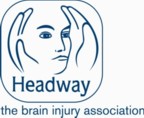 Brain Injury Identity Card application formApplying for a Brain Injury Identity CardYou can apply for a card for yourself or on behalf of someone who has a brain injury.You will be asked to provide:The contact details of all relevant parties involvedA photo of the card holderVerification of the brain injury, or the contact details of someone that can verify the brain injuryIn addition there are some questions asking for information about your brain injury.In order to receive a Brain Injury Identity Card please complete all of the application form sections - one to four.All information you provide will be used to help Headway build a better picture of brain injury in the UK. Data will be stored securely and confidentially in accordance with data protection laws.Please note; Headway may contact card holders that use the criminal legal assistance number on their Brain Injury Identity Card about the quality of the service received. This is to ensure we can monitor and maintain the quality of this service for all brain injury survivors.Are you completing this application for yourself or on behalf of somebody else?        Myself                         On behalf of somebody else Section one: Personal details of card holder(If you are completing this form on behalf of somebody else, please also provide your contact details in section two)First name:  Last name:   Gender:   Date of Birth (dd/mm/yyyy):  Telephone number:  Alternative telephone number:  Email address:   Address Line 1:   Address Line 2:   Address Line 3:   Postcode:  Country (Scotland/Wales/Northern Ireland/England/Guernsey/Jersey):Are you in contact with a Headway group, branch or other service? (e.g. HATS nurse, Emergency Fund, Headway Helpline)YesNoIf yes, please specify which Headway group/branch or other service?PhotoA photograph is required in order to produce your identity card. Please attach a passport style photograph of yourself to this application and return along with your completed application form to:  Headway – the brain injury association, Unit 1, College Fields Business Centre,16 Prince George's Road, London, SW19 2PTPlease ensure:The photo is in colour The photo is clear and in focusThe photo is without any creases or tearsYou are facing forward and looking straight at the cameraSunglasses are not worn (prescription glasses are permitted)You do not have a head covering (unless it’s for religious or medical reasons)Photo attached: Section two: Your contact details if completing this application on behalf of somebody elseFirst name:Last name:Telephone number:Email address:Address Line 1:Address Line 2:Address Line 3:Postcode:Relationship to card holder:Please confirm which address you would like the Brain Injury Identity Card sent to:Section one address (card holder):                 Section two address (you):Section three: Verification of brain injuryIn order to provide you with the Headway Brain Injury Identity Card we require confirmation of your brain injury from your Headway local group/branch or a health professional.There are two ways to provide us with confirmation of your brain injury:Option one:Please send the evidence (e.g. a confirmation letter) from your Headway local group/branch or a health professional, along with your completed application form to: Headway – the brain injury association, Unit 1, College Fields Business Centre,16 Prince George's Road, London, SW19 2PTEvidence attached: Option two:If you are unable to supply this information and you would like us to help you attain verification of your brain injury, please provide us with the contact details of your local group/branch, GP or the hospital where you were treated.  Please note in providing us with these details, you are giving your consent for us to contact them to seek verification of your brain injury.Name of GP or other health professional: Name of Headway local group/branch/GP practice/hospital/health service: Address line 1:Address line 2:Address line 3:Postcode:Telephone number:Email address:Section four: About your injuryPlease tell us what caused your brain injury (please tick all that apply) If you are completing this form on behalf of someone else, please tell us as much as you can about the applicants brain injury.Traumatic brain injury (e.g. road traffic accident, assault, fall)StrokeAneurysmHaemorrhageBrain TumourInfection (e.g. encephalitis, meningitis)Hypoxic/anoxic brain injury (i.e. lack of oxygen to the brain)  Hydrocephalus (i.e. fluid in the brain)Not sureOther (please specify):If you sustained a traumatic brain injury, please tell us what caused your traumatic brain injury:Road traffic accident (car/other motor vehicle)Road traffic accident (motorcycle)Road traffic accident (bicycle)Road traffic accident (pedestrian)AssaultFall								Workplace injurySporting injuryNot sureOther (please specify):When did you sustain your brain injury?0-3 months ago3-6 months ago6-12 months ago1-2 years ago2-5 years ago5-10 years agoOver 10 years agoNot sureAlternatively, please provide us with a date that you sustained your brain injury:Please tell us how you feel your brain injury affects you (please tick all that apply)Cognitive										               Difficulties with speechLanguage lossReading difficultiesWriting difficultiesMemory problemsAttention and concentration difficultiesDifficulty with decision makingPlanning and organisation problems	Reduced insightNonePhysicalSight problemsHearing problemsMobility problems WeaknessParalysisFatigueHeadachesSwallowing disordersEpilepsyPainLoss of tasteLoss of smell    NoneBehaviouralIrritabilityFrustrationAggressionImpulsive behaviourObsessive behaviourDisinhibition Social behaviour problemsNoneEmotionalMood swingsAnxietyDepressionWorryLack of confidence Lack of motivationNoneDo you experience any other effects that have not been listed? (please specify):Your Brain Injury Identity Card will list four ways your brain injury affects you.From the effects you have chosen above, which four would you like on your Brain Injury Identity Card? 1)2)3)4)Please tick here if you would like to receive information and updates on the work of Headway. Please tick here if you would be interested in helping Headway to raise awareness of brain injury by telling your story, providing a case study or helping in other waysThank you for completing your application for a Brain Injury Identity Card. Please ensure you have attached a photo and verification of your brain injury to your completed application form before returning your application to: Headway – the brain injury association, Unit 1, College Fields Business Centre,16 Prince George's Road, London, SW19 2PT